ČETRTEK, 26. 11. Dragi učenec!V tabeli boš našel povezave razlage snovi in svoje naloge, ki so podčrtane. Naloge pa bodo potem starši fotografirali in jih poslali po e-pošti.PREDMETNAVODILAOPOMBEMATNARAVNA ŠTEVILA DO 10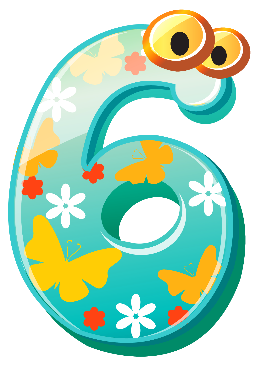 Odpri zvezek in riši po navodilih:Nariši eno večjo vazo.V vazi nariši 6 rožic.Vsaka roža naj ima 6 cvetkov.Pri risanju uporabi poljubne barve Fotografijo opravljenega dela starši pošljejo po e-pošti.SLJBRANJE IN PREPISOdpri učbenik na strani 39. Preberi kje je pajkec piko… Na…Povedi prepiši v zvezek tako, da tudi sličice prerišeš. Na koncu povedi je pika .Fotografijo opravljenega dela starši pošljejo po e-pošti.DDPV spodnji povezavi si boš ogledal posnetek in skupaj z učiteljico izgovarjal glasove:https://video.arnes.si/portal/asset.zul?id=M2NXmPFomEV5fNsXTE9QyKg2&fbclid=IwAR3z1xKK9gbSIUjXqHQFrK-y8gxQGp1PM-ZLbqZB97sQ7yLinD74gB2sd0YŠPOSkupaj z Juvijem se boš spustil v mišjo luknjo:https://www.youtube.com/watch?v=HnwCnN_rkjc&list=PLGBZv8U8kaUVZlEq3oFdHcQq_nCCJpPYp&index=5in obiskal ledeno deželo:https://www.youtube.com/watch?v=yknl5uvwKgE&list=PLGBZv8U8kaUVZlEq3oFdHcQq_nCCJpPYp&index=7